	Хоулинь ЧЖАО
	Генеральный секретарьПриложения: 2ПРИЛОЖЕНИЕ АМЕМОРАНДУМ О ВЗАИМОПОНИМАНИИМЕЖДУМИНИСТЕРСТВОМ ПРОМЫШЛЕННОСТИ И ИНФОРМАЦИОННЫХ ТЕХНОЛОГИЙ 
КИТАЙСКОЙ НАРОДНОЙ РЕСПУБЛИКИИМЕЖДУНАРОДНЫМ СОЮЗОМ ЭЛЕКТРОСВЯЗИОБОКАЗАНИИ МЕЖДУНАРОДНОМУ СОЮЗУ ЭЛЕКТРОСВЯЗИ (МСЭ) ПОМОЩИ 
В ПРОВЕДЕНИИ ИЗМЕРЕНИЙ, СВЯЗАННЫХ СО СЛУЧАЯМИ ВРЕДНЫХ ПОМЕХ, 
ПРИЧИНЯЕМЫХ КОСМИЧЕСКИМ СЛУЖБАММинистерство промышленности и информационных технологий Китайской Народной Республики (MIIT) и Международный союз электросвязи (МСЭ) (далее именуемые "Стороны"):Напоминая, что в Уставе МСЭ (п. 12) установлено, в частности, что МСЭ "координирует усилия, направленные на устранение вредных помех между радиостанциями различных стран";Напоминая, что задачи Регламента радиосвязи МСЭ ("Регламент радиосвязи") (пп. 0.7 и 0.8) заключаются, в том числе, в том, чтобы "обеспечивать наличие и защиту от вредных помех частот, предназначенных для случаев бедствия и обеспечения безопасности" и "оказывать помощь в предотвращении и разрешении случаев вредных помех между радиослужбами различных администраций";Напоминая, что в Регламенте радиосвязи (п. 15.28) установлено, в частности, что администрации должны немедленно принять меры в случаях, когда их внимание обращается на вредные помехи на частотах бедствия и безопасности, а также на частотах, используемых для обеспечения безопасности и регулярности полетов;Напоминая, что Регламент радиосвязи (п. 0.3) базируется на принципе, согласно которому радиочастоты и любые связанные с ними орбиты, в том числе геостационарная орбита, являются ограниченными естественными ресурсами, которые надлежит использовать рационально, эффективно и экономно;Напоминая, что "в целях эффективного и экономичного использования радиочастотного спектра и быстрого устранения вредных помех администрации согласились продолжать развивать средства контроля излучений и сотрудничать, по мере возможности, в дальнейшем усовершенствовании международной системы контроля излучений" (п. 16.1 Регламента радиосвязи);Напоминая, что "международные права и обязательства администраций в отношении своих частотных присвоений и присвоений других администраций должны вытекать из записи этих присвоений в Международном справочном регистре частот…" (п. 8.1 Регламента радиосвязи);Напоминая, что Бюро радиосвязи "…должно быть единственным органом, ответственным за ведение Справочного регистра…" (п. 13.4 Регламента радиосвязи);Напоминая, что "Администрации в той мере, в какой они считают это практически возможным, должны проводить такой контроль излучений, который могут запросить у них другие администрации или Бюро" (п. 16.5 Регламента радиосвязи);Напоминая, что в Регламенте радиосвязи (п. 17.2) содержатся положения, касающиеся запрещения и предотвращения "перехвата без разрешения радиосообщений, не предназначенных для общего использования населением";Напоминая, что в Регламенте радиосвязи (п. 17.3) содержатся положения, касающиеся запрещения и предотвращения разглашения и раскрытия содержания "разглашения содержания, просто разглашения факта существования, опубликования или какого-либо использования без разрешения любого рода сведений, полученных посредством перехвата радиосообщений, упомянутого в п. 17.2"; иОтмечая желание и способность заинтересованных администраций помогать МСЭ посредством станций контроля, расположенных в пределах их юрисдикций, в обеспечении соблюдения вышеперечисленных положений;Пришли к согласию по следующим вопросам:I	Цель и сфера охвата1	Цель настоящего Меморандума о взаимопонимании заключается в создании основы для оказания МСЭ помощи Китайской Народной Республикой посредством ее земных станций контроля космических служб, эксплуатируемых Государственным центром радиоконтроля ("ГЦРК"), а именно Пекинской станции контроля и станций контроля в Шэньчжэне и Урумчи. 2	Настоящий Меморандум о взаимопонимании включает:1)	Протокол по помощи в разрешении случаев вредных помех, позволяющей оперативно разрешать вопросы вредных помех в соответствии со Статьей 15 и п. 13.2 Регламента радиосвязи, в зависимости от случая. Этот протокол содержится в Приложении 1 к настоящему Меморандуму о взаимопонимании.2)	Протокол относительно запроса со стороны МСЭ о предоставлении данных контроля излучений в случаях сообщений о помехах, возникающих в результате проблем координации (п. 11.41 Регламента радиосвязи). Этот протокол содержится в Приложении 1 к настоящему Меморандуму о взаимопонимании.II	Определения1	МСЭ: Международный союз электросвязи, представляемый, после подписания Меморандума о взаимопонимании, Директором Бюро радиосвязи.2	Администрация: правительственный департамент или служба, ответственная за технические средства станций контроля излучений.3	Станция: средства контроля изучений космических служб, расположенные в Пекине, Шэньчжэне и Урумчи.4	Оператор: организация, ответственная за контрольные измерения.5	Справочный номер: уникальный номер задачи, предоставляемый станцией, которая выполняет задачу по запросу МСЭ.III	Процедуры1	Размещение заказов1	МСЭ может направлять ГЦРК заказы по электронной почте в соответствии с задачами, описанными в Статье 1, с копией заинтересованной администрации.2	ГЦРК оперативно подтверждает МСЭ по электронной почте получение заказа с указанием справочного номера станции и ожидаемой даты начала и ожидаемой продолжительности выполнения задачи.2	Выполнение заказовК выполнению заказов применяются следующие требования в отношении очередности:1)	Запросы МСЭ о выполнении измерений имеют категории очередности 1 или 2 и в каждой категории очередности обрабатываются в порядке получения.2)	Запросы, относящиеся к случаям вредных помех, связанным со службами передачи сообщений о бедствиях и для обеспечения безопасности человеческой жизни, а также частотами, используемыми для обеспечения безопасности и регулярности полетов в воздушной службе, относятся к категории 1.3)	Все другие запросы относятся к категории 2.4)	ГЦРК составляет заключительный отчет и направляет его напрямую МСЭ.3	Контакты1	Каждая Сторона назначает координатора для координации всех действий, признанных необходимыми для должного выполнения настоящего Меморандума о взаимопонимании.2	Первоначальные контакты с администрацией и оператором устанавливает МСЭ.3	Относительно запросов о помощи в случаях вредных помех, после установления первоначальных контактов в соответствии с п. 3.3.2, выше, и при условии предварительного санкционирования администрацией, ответственной за технические средства станции контроля, может происходит прямой обмен информацией между ГЦРК и оператором спутниковой связи, службам которого причиняются вредные помехи.4	В Приложении 2 приводится контактная информация.IV	Заключительные положения1	Урегулирование споровЛюбой спор, возникающий в связи с настоящим Меморандумом о взаимопонимании и его приложениями или относящийся к нему, решается по взаимному согласию путем прямых переговоров между Сторонами или иным способом, согласованным Сторонами в письменном виде.2	Длительность, завершение и изменение1	Настоящий Меморандум о взаимопонимании действует и остается в силе неопределенный период времени. Тем не менее его действие может быть прекращено по инициативе любой из Сторон путем уведомления другой Стороны в письменном виде за шесть месяцев.2	В случае прекращения действия Стороны принимают необходимые меры, чтобы обеспечить непричинение вреда выполняемым задачам в рамках настоящего Меморандума о взаимопонимании.3	Настоящий Меморандум о взаимопонимании может быть изменен только взаимным соглашением в письменном виде, подписанным Сторонами. Любое такое изменение становится неотъемлемой частью настоящего Меморандум о взаимопонимании. Каждая Сторона полностью и благожелательно рассматривает любое предложение об изменении, представленное другой Стороной.V	Вступление в силуНастоящий Меморандум о взаимопонимании вступает в силу в день его подписания обеими Сторонами.VI	Привилегии, иммунитеты и льготы1	МСЭ является межправительственной организацией и специализированным учреждением Организации Объединенных Наций и в таком качестве пользуется привилегиями, иммунитетами и льготами, являющимися следствием этого статуса, что признано применимыми международными соглашениями и соответствующими национальными законами.2	Ничто в настоящем Меморандуме о взаимопонимании и ничто, являющееся его следствием, не считается отказом, выраженным или подразумеваемым, от каких-либо привилегий, иммунитетов или льгот МСЭ.VII	Исчерпывающий характер соглашения1	Настоящий Меморандум о взаимопонимании, вместе с любыми и всеми его приложениями, представляет собой единственное соглашение между Сторонами в отношении его предмета и заменяет собой все предыдущие соглашения, сообщения, переговоры или иные договоренности, письменные или устные, между Сторонами по данному предмету.2	Любые и все приложения к настоящему Меморандуму о взаимопонимании являются его неотъемлемой частью. В случае противоречия или расхождения между настоящим Меморандумом о взаимопонимании, с одной стороны, и любыми из его приложений – с другой стороны, преобладающую силу имеют условия настоящего Меморандума о взаимопонимании.Подписано в Пекине 18 сентября 2017 года в двух оригинальных экземплярах на китайском и английском языках, имеющих одинаковую силу.Приложение 1Протокол для сообщения о случаях вредных помех 
и принятия мер в связи с ними (категории 1 и 2)В отношении сообщения о случаях вредных помех и принятия мер в связи с ними все подробности представляются с использованием информации и процедур, изложенных в Отчете МСЭ-R SM.2181* об использовании Приложения 10 к Регламенту радиосвязи, включая информацию для определения географического местоположения.ПРИЛОЖЕНИЕ 2Контактная информацияПРИЛОЖЕНИЕ ВМеморандум о взаимопонимании, касающийся сотрудничествамеждуМеждународным союзом электросвязииЦентральным управлением радиоконтроля Министерства науки и ИКТ Республики Кореяв областиоказания Международному союзу электросвязи (МСЭ) помощи в проведении измерений, связанных со случаями вредных помех, по которым администрация 
обращается за помощью к МСЭМеждународный союз электросвязи (далее именуемый "МСЭ"), имеющий штаб-квартиру по адресу: Place des Nations, Geneva, Switzerland, представленный Директором Бюро радиосвязи, иЦентральное управление радиоконтроля (далее именуемое "ЦУРК") Республики Корея, расположенное по адресу Songpa-daero 234, Songpa-gu, Seoul, the Republic of Korea, и представленное Генеральным директором Центрального управления радиоконтроля, Далее совместно именуемые "Участники",Напоминая, что в Уставе МСЭ (п. 12) установлено, в частности, что МСЭ "координирует усилия, направленные на устранение вредных помех между радиостанциями различных стран";Напоминая, что задачи Регламента радиосвязи МСЭ (пп. 0.7 и 0.8) заключаются, в том числе, в том, чтобы "обеспечивать наличие и защиту от вредных помех частот, предназначенных для случаев бедствия и обеспечения безопасности" и "оказывать помощь в предотвращении и разрешении случаев вредных помех между радиослужбами различных администраций";Напоминая, что в Регламенте радиосвязи МСЭ (п. 15.28) установлено, в частности, что администрации должны немедленно принять меры в случаях, когда их внимание обращается на вредные помехи на частотах бедствия и безопасности, а также на частотах, используемых для обеспечения безопасности и регулярности полетов;Напоминая, что Регламент радиосвязи МСЭ (п. 0.3) базируется на принципе, согласно которому радиочастоты и любые связанные с ними орбиты, в том числе геостационарная орбита, являются ограниченными естественными ресурсами, которые надлежит использовать рационально, эффективно и экономно;Напоминая, что "в целях эффективного и экономичного использования радиочастотного спектра и быстрого устранения вредных помех администрации согласились продолжать развивать средства контроля излучений и сотрудничать, по мере возможности, в дальнейшем усовершенствовании международной системы контроля излучений" (п. 16.1 Регламента радиосвязи МСЭ);Напоминая, что "международные права и обязательства администраций в отношении своих частотных присвоений и присвоений других администраций должны вытекать из записи этих присвоений в Международном справочном регистре частот…" (п. 8.1 Регламента радиосвязи МСЭ);Напоминая, что Бюро радиосвязи "…должно быть единственным органом, ответственным за ведение Справочного регистра…" (п. 13.4 Регламента радиосвязи МСЭ);Напоминая, что "Администрации в той мере, в какой они считают это практически возможным, должны проводить такой контроль излучений, который могут запросить у них другие администрации или Бюро" (п. 16.5 Регламента радиосвязи МСЭ);Напоминая, что в Регламенте радиосвязи МСЭ (п. 17.2) содержатся положения, касающиеся запрещения и предотвращения "перехвата без разрешения радиосообщений, не предназначенных для общего использования населением";Напоминая, что в Регламенте радиосвязи МСЭ (п. 17.3) содержатся положения, касающиеся запрещения и предотвращения разглашения и раскрытия содержания "опубликования или какого-либо использования… полученных посредством перехвата радиосообщений, упомянутого в п. 17.2" Регламента радиосвязи МСЭ; иОтмечая желание и способность заинтересованных администраций помогать МСЭ посредством станций контроля, расположенных в пределах их юрисдикций, в обеспечении соблюдения вышеперечисленных положений;достигли взаимопонимания в следующем:1	Цель и сфера охвата1.1	Цель настоящего Меморандума о взаимопонимании заключается в создании основы для оказания МСЭ помощи Республикой Корея посредством ее земной станции контроля космических служб  Центрального управления радиоконтроля. 1.2	Настоящий МоВ включает:1.2.1	Процедуру оказания помощи в разрешении случаев вредных помех, позволяющей оперативно разрешать вопросы вредных помех в соответствии со Статьей 15 и п. 13.2 Регламента радиосвязи МСЭ, в зависимости от случая. Эта процедура содержится в Приложении 1 к настоящему МоВ.1.2.2	Процедуру запроса со стороны МСЭ о предоставлении данных контроля излучений в случаях сообщений о помехах, возникающих в результате проблем координации (Статья 11, п. 11.41 Регламента радиосвязи МСЭ). Эта процедура содержится в Приложении 1 к настоящему МоВ.2	Определения3	Процедуры3.1	Размещение заказов3.1.1	МСЭ может направлять заказы станции по электронной почте в соответствии с задачами, описанными в п. 1.3.1.2	Станция оперативно подтверждает МСЭ по электронной почте получение заказа с указанием справочного номера станции и ожидаемой даты начала и ожидаемой продолжительности выполнения задачи в пределах имеющихся возможностей.3.1.3	Станция оперативно информирует МСЭ в случаях, когда возможности выполнения заказа не имеется.3.2	Выполнение заказов3.2.1	К выполнению заказов применяются следующие требования в отношении очередности:3.2.1.1	Запросы МСЭ о выполнении измерений имеют категории очередности 1 или 2 и в каждой категории очередности обрабатываются в порядке получения.3.2.1.2	Запросы, относящиеся к случаям вредных помех, в том числе случаям, связанным со службами передачи сообщений о бедствиях и для обеспечения безопасности человеческой жизни, а также частотами, используемыми для обеспечения безопасности и регулярности полетов в воздушной службе, относятся к категории 1.3.2.1.3	Все другие запросы относятся к категории 2.3.2.1.4	Оператор составляет заключительный отчет и направляет его напрямую МСЭ.3.3	Контакты3.3.1	Каждый участник назначает координатора для координации всех действий, признанных необходимыми для эффективного выполнения настоящего МоВ.3.3.2	Первоначальные контакты с администрацией и оператором устанавливает МСЭ.3.3.3	Относительно запросов о помощи в случаях вредных помех, после установления первоначальных контактов в соответствии с п. 3.3.2, выше, и при условии предварительного санкционирования администрацией, ответственной за станцию, может происходить прямой обмен информацией между станцией и оператором спутниковой связи, службам которого причиняются вредные помехи.3.3.4	В Приложении 2 приводится контактная информация.4	Заключительные положения4.1	Урегулирование разногласийУрегулирование любого разногласия, возникающего в связи с настоящим МоВ и/или его приложениями или относящегося к нему, осуществляется по взаимному согласию путем прямых переговоров между участниками или иным способом, который участники могут совместно определить в письменном виде.4.2	Длительность, завершение и изменение4.2.1	Настоящий МоВ действует и остается в силе неопределенный период времени. Тем не менее его действие может быть прекращено по инициативе любого из участников путем уведомления другого участника в письменном виде за шесть месяцев.4.2.2	В случае прекращения действия участники принимают необходимые меры, чтобы обеспечить непричинение вреда выполняемым задачам в рамках настоящего МоВ.4.2.3	Настоящий МоВ может быть изменен только взаимным соглашением в письменном виде, подписанным участниками. Любое такое изменение становится неотъемлемой частью настоящего МоВ. Каждый участник полностью и благожелательно рассматривает любое предложение об изменении, представленное другим участником.5	Вступление в силуНастоящий МоВ вступает в силу в день его подписания обоими участниками.6	Исчерпывающий характер соглашения6.1	Настоящий МоВ, вместе с любыми и всеми его приложениями, представляет собой единственное соглашение между участниками в отношении его предмета и заменяет собой все предыдущие соглашения, сообщения, переговоры или иные договоренности, письменные или устные, между участниками по данному предмету.6.2	Любые и все приложения к настоящему МоВ являются его неотъемлемой частью. В случае противоречия или расхождения между настоящим МоВ, с одной стороны, и любыми из его приложений – с другой стороны, преобладающую силу имеют положения настоящего МоВ.6.3	Настоящий МоВ не создает никаких прав или обязательств, имеющих юридическую силу в соответствии с международным правом.6.4	Настоящий МоВ будет осуществляться при условии наличия у участников соответствующих ресурсов.Подписано в Пусане 26 сентября 2017 года в двух экземплярах на английском и корейском языках, имеющих одинаковую силу. В случае любых расхождений в толковании настоящего МоВ преобладающую силу имеет английский текст.Приложение 1Процедура для сообщения о случаях вредных помех 
и принятия мер в связи с ними (категории 1 и 2)В отношении сообщения о случаях вредных помех и принятия мер в связи с ними все подробности представляются с использованием информации и процедур, изложенных в Отчете МСЭ-R SM.2181* об использовании Приложения 10 к Регламенту радиосвязи, включая информацию для определения географического местоположения.*	Отчет МСЭ-R SM.2181 размещен по адресу: http://www.itu.int/pub/R-REP-SM.2181.ПРИЛОЖЕНИЕ 2Контактная информация1	Международный союз электросвязи (МСЭ)2	Центральное управление радиоконтроля3	Станция______________СОВЕТ 2018
Женева, 17−27 апреля 2018 года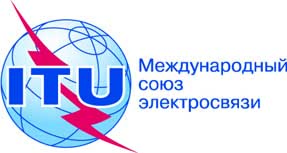 Пункт повестки дня: ADM 5Документ C18/59-RПункт повестки дня: ADM 58 марта 2018 годаПункт повестки дня: ADM 5Оригинал: английскийОтчет Генерального секретаряОтчет Генерального секретаряМЕМОРАНДУМЫ О ВЗАИМОПОНИМАНИИ, ИМЕЮЩИЕ ФИНАНСОВЫЕ
и/ИЛИ СТРАТЕГИЧЕСКИЕ ПОСЛЕДСТВИЯМЕМОРАНДУМЫ О ВЗАИМОПОНИМАНИИ, ИМЕЮЩИЕ ФИНАНСОВЫЕ
и/ИЛИ СТРАТЕГИЧЕСКИЕ ПОСЛЕДСТВИЯРезюмеНастоящий документ содержит перечень подписанных МСЭ за период, прошедший после последней сессии Совета, меморандумов о взаимопонимании/соглашений, имеющих финансовые и/или стратегические последствия для Союза. Каждый МоВ/каждое соглашение, приведенные в перечне, воспроизводятся в приложении к настоящему документу.Необходимые действияСовету предлагается принять к сведению настоящий отчет.ПартнерПредмет соглашенияДата
подписанияКоординатор
МСЭМинистерство промышленности и информационных технологий Китайской Народной РеспубликиМеморандум о взаимопонимании об оказании МСЭ помощи в проведении измерений, связанных со случаями вредных помех, причиняемых космическим службам18.09.2017 г.БРЦентральное управление радиоконтроля Республики КореяМеморандум о взаимопонимании об оказании МСЭ помощи в проведении измерений, связанных со случаями вредных помех, по которым администрация обращается за помощью к МСЭ26.09.2017 г.БРОт
Министерства промышленности и информационных технологий
Китайской Народной РеспубликиОт 
Международного союза электросвязиСе Юаньшэн
Генеральный директор
Радиорегламентарное бюроФрансуа Ранси 
Директор
Бюро радиосвязиМСЭ
Бюро радиосвязи
CH-1211 Geneva 20
SwitzerlandЭл. почта:	Space.monitoring@itu.int
	brmail@itu.int
Тел.:	+41 22 730 5536Министерство промышленности и информационных технологий Китайской Народной Республики
Радиорегламентарное бюро
No. 13, West Chang’an Street
Xicheng District, Beijing
ChinaЭл. почта:	dlxx@miit.gov.en
Тел.:	+86 10 6820 6220ГЦРК
No. 80, Bei Lishi Road
Xicheng District, Beijing
ChinaЭл. почта:	luochao@srrc.org.cn
Тел.:	+86 10 6800 9121МСЭМеждународный союз электросвязи, представляемый, после подписания настоящего МоВ, Директором Бюро радиосвязи АдминистрацияПравительственный департамент или служба, ответственная за технические средства станций контроля излученийСтанцияЗемная станция контроля, расположенная в Ичхоне, провинция Кёнгидо ОператорОрганизация, ответственная за контрольные измеренияСправочный номерУникальный номер задачи, предоставляемый станцией, которая выполняет задачу по запросу МСЭОт Международного союза электросвязиОт Центрального управления радиоконтроля Республики КореяФрансуа Ранси 
Директор
Бюро радиосвязиСон Кё Мун 
Генеральный директор
Центральное управление радиоконтроляДата:Дата: 26 сентября 2017 годаМесто:Место: ПусанМСЭ
Бюро радиосвязи
CH-1211 Geneva 20
SwitzerlandЭл. почта:

Тел.:Space.monitoring@itu.int
brmail@itu.int
+41 22 730 5536Центральное управление радиоконтроля
Отдел эксплуатации радиостанций
Songpa-daero 234, Songpa-gu
Seoul 
the Republic of KoreaЭл. почта:
Тел.:theedge@korea.kr
+82 2 3400 2467Центр контроля спутниковой радиосвязи
Отдел контроля спутниковой связи
100, Sinam-ro, Seolseong-myeon
Icheon-si, Gyeonggi-do
the Republic of KoreaЭл. почта:
Тел.:ohs0301@korea.kr
+82 31 644 5942